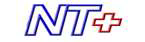 Nemocnice Tábor, a.s zapsána v OR ved. Kraj. soudem v Č. Budějovicích odd. B. vl. 1463 dne 30.9.2005 Bankovní spojení: ČSOB Tábor 199 229 020 /0300 Kpt. Jaroše 2000 390 03 Tábor IČ: 26095203 DIČ: CZ 699005400 BAYER s.r.o. Lítvínovská 609/3 Praha 9 OBJEDNÁVKA č. 24-7503-0033 Objednáváme u Vás dodání: Kontakt: XXXXXXXXXXXXXXXXX Dodací adresa: Nemocniční lékárna Tábor 
Výdej pro nemocnici Kpt. Jaroše 2000 390 03Tábor Email pro zasílání fakturXXXXXXXXXXXXXX Datum: 16.2.2024 SÚKL Název Počet 224695 ULTRAVIST 300 INJ SOL 10X100ML INJ SOL 224696 ULTRAVIST 300 INJ SOL 10X20ML INJ SOL 224708 ULTRAVIST 370 INJ SOL 10X100ML INJ SOL 224707 ULTRAVIST 370 INJ SOL 1X200ML INJ SOL 224716 ULTRAVIST 370 INJ SOL 8X500ML INJ SOL 207746 GADOVIST 1MMOL/ML INJ SOL ISP 5X10ML I 207745 GADOVIST 1,0MMOL/ML INJ 5X7.5ML+STŘ INJ SOL ISP 10 223170 PRIMOVIST 0,25MMOL/ML INJ 1X10ML PS INJ SOL ISP 5 